Управление образования администрации Никольского района Пензенской областиАнализ учета нагрузки педагогических работников в Никольском районе.Порядок определения учебной нагрузки педагогических работников, оговариваемой в трудовом договоре, определяет правила определения учебной нагрузки педагогических работников, оговариваемой в трудовом договоре, основания ее изменения, случаи установления верхнего предела учебной нагрузки в зависимости от должности и (или) специальности педагогических работников с учетом особенностей их труда.При определении учебной нагрузки педагогических работников устанавливается ее объем по выполнению учебной (преподавательской) работы во взаимодействии с обучающимися по видам учебной деятельности, установленным учебным планом (индивидуальным учебным планом), текущему контролю успеваемости, промежуточной и итоговой аттестации обучающихся.Объем учебной нагрузки педагогических работников, выполняющих учебную (преподавательскую) работу, определяется ежегодно на начало учебного года (тренировочного периода, спортивного сезона) и устанавливается локальным нормативным актом организации, осуществляющей образовательную деятельность.Объем учебной нагрузки, установленный педагогическому работнику, оговаривается в трудовом договоре, заключаемом педагогическим работником с организацией, осуществляющей образовательную деятельность.В Никольском районе функционируют 9 общеобразовательных организаций и 4 филиала, из них 4 школы расположены в городе, 9 школ находятся в сельской местности.Сводная тарификация по общеобразовательным организациям Никольского района в 2020 – 2021 учебном годуВывод: средняя нагрузка педагогических работников по Никольскому району составляет 24 часа в неделю ( город – 23 часа, село – 26 часов), что не превышает установленные нормы. Методист Управления образованияадминистрации Никольского района                                                                                                               А.Ю.Сидорова                                                                                                                               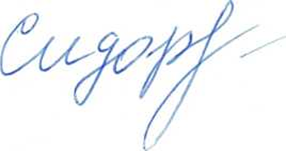 Режим работы: 5-дневный,6-дневный1-4 классы1-4 классы1-4 классы1-4 классы1-4 классы1-4 классы1-4 классы1-4 классы1-4 классы1-4 классы5-9 классы5-9 классы5-9 классы5-9 классы5-9 классы5-9 классы5-9 классы5-9 классы5-9 классы5-9 классы5-9 классы5-9 классы5-9 классы10-11 классы10-11 классы10-11 классы10-11 классы10-11 классы10-11 классы10-11 классы10-11 классы10-11 классы10-11 классы10-11 классы10-11 классыВсего Всего Всего Наименование Режим работы: 5-дневный,6-дневныйколичество классов комплектовк-во недельных часов по учебному плану кроме того внеурочная деятельностькроме того индивидуальное обучениеделение на группы (дополнительные часы)деление на группы (дополнительные часы)деление на группы (дополнительные часы)деление на группы (дополнительные часы) Всего недельных часов  в 1-4 клФонд оплаты за часы в месяц  в 1-4 кл. (руб)Фонд оплаты за часы в месяц  в 1-4 кл. (руб)количество классов комплектовк-во недельных часов по учебному плану кроме того внеурочная деятельностькроме того индивидуальное обучениеделение на группы(дополнительные часы)деление на группы(дополнительные часы)деление на группы(дополнительные часы)деление на группы(дополнительные часы)деление на группы(дополнительные часы)Количество часов  ОБЖ Всего недельных часов  в  5-9 кл (без  часов ОБЖ)Фонд оплаты за часы в месяц  в 5-9 кл (руб)количество классов комплектовк-во недельных часов по учебному плану кроме того внеурочная деятельностькроме того индивидуальное обучениеделение на группы(дополнительные часы)деление на группы(дополнительные часы)деление на группы(дополнительные часы)деление на группы(дополнительные часы)деление на группы(дополнительные часы)Количество часов  ОБЖ Всего недельных часов  в 10-11 кл (без  часов ОБЖ)Фонд оплаты за часы в месяц  в 10-11 кл. (руб)количество классов комплектовк-во недельных часов по учебному плану Фонд оплаты за часы в месяц (руб)учрежденийРежим работы: 5-дневный,6-дневныйколичество классов комплектовк-во недельных часов по учебному плану кроме того внеурочная деятельностькроме того индивидуальное обучениеиностранный языктехнологияфизкультураинформатика Всего недельных часов  в 1-4 клФонд оплаты за часы в месяц  в 1-4 кл. (руб)Фонд оплаты за часы в месяц  в 1-4 кл. (руб)количество классов комплектовк-во недельных часов по учебному плану кроме того внеурочная деятельностькроме того индивидуальное обучениеиностранный языктехнологияфизкультураинформатикаКоличество часов  ОБЖ Всего недельных часов  в  5-9 кл (без  часов ОБЖ)Фонд оплаты за часы в месяц  в 5-9 кл (руб)количество классов комплектовк-во недельных часов по учебному плану кроме того внеурочная деятельностькроме того индивидуальное обучениеиностранный языктехнологияфизкультураинформатикаКоличество часов  ОБЖ Всего недельных часов  в 10-11 кл (без  часов ОБЖ)Фонд оплаты за часы в месяц  в 10-11 кл. (руб)количество классов комплектовк-во недельных часов по учебному плану Фонд оплаты за часы в месяц (руб)Режим работы: 5-дневный,6-дневныйколичество классов комплектовк-во недельных часов по учебному плану кроме того внеурочная деятельностькроме того индивидуальное обучениеиностранный языктехнологияфизкультураинформатика Всего недельных часов  в 1-4 клФонд оплаты за часы в месяц  в 1-4 кл. (руб)Фонд оплаты за часы в месяц  в 1-4 кл. (руб)количество классов комплектовк-во недельных часов по учебному плану кроме того внеурочная деятельностькроме того индивидуальное обучениеиностранный языктехнологияфизкультураинформатикаКоличество часов  ОБЖ Всего недельных часов  в  5-9 кл (без  часов ОБЖ)Фонд оплаты за часы в месяц  в 5-9 кл (руб)количество классов комплектовк-во недельных часов по учебному плану кроме того внеурочная деятельностькроме того индивидуальное обучениеиностранный языктехнологияфизкультураинформатикаКоличество часов  ОБЖ Всего недельных часов  в 10-11 кл (без  часов ОБЖ)Фонд оплаты за часы в месяц  в 10-11 кл. (руб)количество классов комплектовк-во недельных часов по учебному плану Фонд оплаты за часы в месяц (руб)городское поселениеМБОУ СОШ №1 им.Б.А.Прозорова5132935232162395246061,30246061,301546560323916116623401324,6626626643340,90301084690726,86МБОУ СОШ №2 г.Никольска58180205205130856,73130856,731134020105554385261743,0039983131311580171,8222705472771,55МБОУ СОШ №3 г.Никольска581804124245150314,50150314,50927836204113340221062,58266314,5274,550623,5719659,5422000,65МБОУ СОШ №4 г.Никольска581802621227139900,94139900,94103141382066367228746,692686838554108,3320679422755,96МБОУ СОШ им.Героя Советского Союза А.А.Винокурова р.п.Сура549081211064866,4464866,445157116174104691,392686841826,9411352211384,77Итого по городу4192394160021182731999,91731999,9150155476682802301318891217568,32113670122118,507408,5270071,561023479,52219639,79сельская местностьМБОУ СОШ ст.Ночка536726949110,6749110,6751533156114472,752616144824,4510286208407,87МБОУ СОШ им.П.А.Столыпина5/6/637958462170,0162170,01516188177126811,0126747150346,3310332239327,35МБОУ СОШ им.Героя Советского Союза И.М.Каткова с.Б.Кеньша524655135337,2235337,2251463149105616,842636342922,149263183876,20МБОУ ООШ с.Казарка523554027995,7827995,7851459154107541,8807194135537,66филиал МБОУ СОШ №1 им.Б.А.Прозорова в с.Маис5275688970595,1770595,17414512157116726,5913434256187280212939,76филиал МБОУ ООШ с.Казарка в с.Аришка5132104225947,1625947,16414515160103244,1605202129191,32филиал МБОУ СОШ №4 г.Никольска в с.Карамалы524024228428,1728428,170024228428,17филиал МБОУ СОШ р.п.Сура в с.Ильмино512322515312,8315312,8351416147108980,8906172124293,72Итого по селу163973780000442314897,01314897,0133103680000001100783394,1272250000000229163710,925617711262002,05Всего по району 571320371021600216241046896,921046896,9283259084682802301329892000962,44185920122118,507637,5433782,481585250,53481641,84